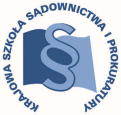 KRAJOWA SZKOŁA SĄDOWNICTWA I PROKURATURYKraków, dnia 16 stycznia 2020 roku.OAS-II.420.31.2019 Dot. praktyk aplikantów dziewiątego rocznika aplikacji sędziowskiej po XXII zjeździeDopatronów praktykoraz patronów koordynatorówaplikantów aplikacji sędziowskiejW oparciu o § 2 zarządzenia Dyrektora Krajowej Szkoły Sądownictwa i Prokuratury w Krakowie Nr 132/2019 z dnia 15 marca 2019 roku w sprawie szczegółowych zasad odbywania praktyk przez aplikantów aplikacji sędziowskiej i prokuratorskiej uprzejmie przedstawiam szczegółowy zakres tematyczny, który winien być przedmiotem praktyk aplikantów dziewiątego rocznika aplikacji sędziowskiej odbywanych w terminie od 24 lutego do 20 marca 2020 r., po XXII zjeździe aplikacji sędziowskiej, który odbędzie się w dniach od 17 do 21 lutego 2020 r. Założeniem praktyki, co do zasady, jest zaznajomienie aplikantów z czynnościami i metodyką pracy sędziego oraz doskonalenie umiejętności wykorzystania wiedzy teoretycznej i znajomości orzecznictwa przy sporządzaniu projektów orzeczeń, zarządzeń i pism procesowych, a także poprzez uczestniczenie w czynnościach podejmowanych przez patrona praktyki. Praktyka winna utrwalać wiedzę zdobytą przez aplikanta podczas bezpośrednio poprzedzających ją zajęć seminaryjnych w ramach zjazdu. Zgodnie z programem aplikacji sędziowskiej realizowanym przez aplikantów dziewiątego rocznika tej aplikacji, przedmiotem XXII zjazdu są główne zagadnienia prawa rodzinnego - materialnego i procesowego oraz postępowania odrębne w sprawach rodzinnych. Po zakończeniu zjazdu aplikanci mają odbyć trwającą cztery tygodnie praktykę w wydziałach rodzinnych sądów rejonowych. Sprawy rodzinne rozpoznawane w postępowaniu nieprocesowym, sprawy opiekuńcze oraz sprawy rozpoznawane na podstawie ustawy o postępowaniu w sprawach nieletnich będą przedmiotem kolejnego zjazdu (XXIII), który odbędzie się w dniach od 23 do 27 marca 2020 r.Z uwagi na zakres tematyczny XXII zjazdu patron praktyki oraz patron koordynator powinni przy pracy z aplikantami poświęcić szczególną uwagę problematyce spraw rodzinnych w ogólności oraz odrębnościom postępowania w tych sprawach, a w szczególności następującym zagadnieniom z zakresu prawa materialnego:pochodzenie dziecka w tym: zasada niepodzielności stanu cywilnego, ustalenie lub zaprzeczenie ojcostwa i macierzyństwa, materialnoprawne przesłanki ustalenia/zaprzeczenia pochodzenia dziecka, uznanie ojcostwa, ustalenie bezskuteczności uznania lub unieważnienie uznania ojcostwa, domniemania prawne i faktyczne w sprawach o pochodzenie dziecka, terminy do wytoczenia powództwa w sprawach dotyczących pochodzenia dziecka oraz prawne konsekwencje ich upływu;rozwiązanie przysposobienia w tym :materialnoprawne przesłanki rozwiązania przysposobienia,utrzymanie w mocy obowiązku alimentacyjnego wynikającego ze stosunku przysposobienia;roszczenia alimentacyjne, w tym: przesłanki i zakres obowiązku alimentacyjnego, pojęcie niedostatku i równej stopy życiowej, różne procesowe możliwości dochodzenia świadczeń alimentacyjnych,obowiązek alimentacyjny zobowiązanego w dalszej kolejności a roszczenie regresowe,alimenty zaległe,przedawnienie roszczeń alimentacyjnych,zabezpieczenie roszczeń alimentacyjnych;ustanowienie rozdzielności majątkowej między małżonkami, przesłanki ustanowienia rozdzielności majątkowej z dniem wcześniejszym niż data wytoczenia powództwa;pozostałe sprawy rodzinne rozpoznawane przez wydziały rodzinne sądów rejonowych w postępowaniu procesowym;Nadto patron praktyki oraz patron koordynator powinni przy pracy z aplikantami poświęcić szczególną uwagę następującym zagadnieniom prawa procesowego: właściwość rzeczowa i miejscowa w poszczególnych sprawach rodzinnych rozpoznawanych w postępowaniu procesowym; reprezentacja osób małoletnich w procesie;udział prokuratora i organizacji społecznych w postępowaniu w sprawach rodzinnych;legitymacja czynna i bierna w sprawach rodzinnych rozpoznawanych w postępowaniu procesowym;postępowanie zabezpieczające w zakresie alimentów i kontaktów z dzieckiem;odrębności procedury w sprawach rodzinnych rozpoznawanych w procesie, w szczególności w sprawach ze stosunków między rodzicami a dziećmi; specyfika postępowania dowodowego w tych sprawach;zależność między postępowaniem o rozwód lub separację toczącym się przed sądem okręgowym a postępowaniem w sprawach o zaspokojenie potrzeb rodziny lub o alimenty oraz w sprawach dotyczących władzy rodzicielskiej nad wspólnymi dziećmi stron lub ustalenia kontaktów toczącymi się w sądzie rejonowym;koszty postępowania.W ramach praktyki należy także zapoznać aplikantów z problematyką alternatywnych metod rozwiązywania sporów w sprawach rodzinnych, w tym mediacji rodzinnej, porozumień małżonków o sposobie wykonywania władzy rodzicielskiej i utrzymywaniu kontaktów z dzieckiem oraz zakresu związania tym porozumieniem, jak również ugód sądowych w sprawach rodzinnych.  Szczególną uwagę należy poświęcić sprawom rodzinnym z elementem zagranicznym, a zwłaszcza problematyce ustalania jurysdykcji i prawa właściwego w sprawach rodzinnych, w tym kwestiom uregulowanym w rozporządzeniach Rady (WE): nr 2201/2003 z dnia 22 listopada 2003 r. i nr 4/2009 z dnia 18 grudnia 2008 r. W ramach zjazdu XXII aplikanci omawiać będą również zagadnienia dotyczące zadań i funkcjonowania Opiniodawczych Zespołów Sądowych Specjalistów, stąd celowym jest także zapoznanie aplikantów z praktycznymi aspektami działalności tych Zespołów oraz formułowaniem postanowień dowodowych kierowanych do tych Zespołów w poszczególnych kategoriach spraw.   Zaleca się, aby aplikanci w trakcie praktyki zapoznawali się z konkretnymi sprawami ze wskazanego wyżej zakresu. Celowym jest także powierzanie aplikantom jak największej liczby czynności polegających na przygotowywaniu projektów orzeczeń sądu w sprawach rodzinnych oraz uzasadnień do tych orzeczeń, a także innych czynności, które pomogą utrwalić im w praktyce zdobytą podczas zajęć seminaryjnych wiedzę teoretyczną.Na XXIV zjeździe, w dniu 20 kwietnia 2020 r., odbędzie się sprawdzian, którego przedmiotem będzie przygotowanie przez aplikantów projektu orzeczenia sądu I instancji wraz z uzasadnieniem w sprawie objętej tematyką zjazdów dotyczących prawa rodzinnego. Przedmiot sprawdzianu może więc obejmować także sporządzenie, na podstawie spreparowanych akt, projektu orzeczenia wraz z uzasadnieniem w sprawie rodzinnej rozpoznawanej w postępowaniu procesowym. Dlatego ważnym jest, aby aplikanci podczas praktyk opanowali w możliwie najwyższym stopniu umiejętność samodzielnego opracowywania projektów orzeczeń sądu rodzinnego wraz z uzasadnieniem w tego rodzaju sprawach. Kierownik Działu Dydaktycznego Ośrodka Aplikacji Sędziowskiej  dr Agnieszka Pilch   sędzia